МИНИСТЕРСТВО ЭКОНОМИКИ ТАТАРСТАН РЕСПУЫIИКАСЫ1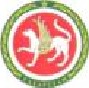 РЕСПУБЛИКИ ТАТАРСТАН ИКЪТИСАД МИНИСТРЛЫГЫО внесении изменения в состав Комиссии при Министре экономики Республики Татарстан, утверждённый приказом Министерства экономики Республики Татарстан от 30.12.2011 № 314 «О создании Комиссии при Министре экономики Республики Татарстан по противодействию коррупции»Внести в состав Комиссии при Министре экономики Республики Татарстан, утверждённый приказом Министерства экономики Республики Татарстан от 30.12.2011 № 314 «О создании Комиссии при Министре экономики Республики Татарстан по противодействию коррупции», изменение, изложив его в новой прилагаемой редакции.Министр                                                                  		А. А. Здунов 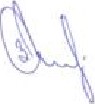 Приложение к приказуМинистерства экономики Республики Татарстанот «30» 10.2014 № 372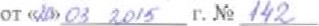 Состав Комиссии при Министре экономики Республики Татарстан по противодействию коррупцииЗдунов Артем Алексеевич Сиразеева Сария СалиховнаСафина Гульназ Фанилевнаминистр экономики, председатель комиссиипервый заместитель министра, заместитель председателя комиссииведущий специалист отдела кадров, секретарь комиссииЧлены комиссии:Волкова Татьяна АлександровнаГарипова Лейсан ФайзрахмановнаГергерт Альбина Владимировна заместитель начальника отдела государственных информационных ресурсов и взаимодействия со средствами массовой информациизаместитель начальника отдела финансового учета и отчетностиначальник управления по вопросам административной реформыГолицына Людимила АлександровнаСадыкова Венера РузвельтовнаСанатуллина Фарида ЭриковнаСафина Зульфия НурмухаметовнаХайрутдинов Булат ФирдинатовичШихобалов Валентин ВикторовичШулина Елена Юрьевнапредседатель Совета ветеранов при Министерстве экономики Республики Татарстан (по согласованию)начальник отдела кадровначальник правового управления Федерации профсоюзов Республики Татарстан (по согласованию)руководитель ГУ «Аппарат Общественной палаты Республики Татарстан» (по согласованию)начальник юридического отделаисполнительный директор Республиканского проекта «Кадровый резерв», руководитель АНО «Ресурсный центр молодежи Республики Татарстан», председатель совета РМОО «Лига студентов Республики Татарстан» (по согласованию)заместитель начальника Департамента поддержки предпринимательстваПРИКАЗБОЕРЫК30.10.2014г. Казань          № 372